Conference Room Listing and Diagrams University of Arizona | BIO5 Institute | Front Desk 2016IndexFirst FloorSecond FloorThird Floor Fourth FloorMapsBIO5 reserves the right to revoke permission to use any meeting room to any group or organization, which violates or refuses to comply with these rules established for use of the meeting rooms in the Keating Building. FIRST FLOORRoom 103: Multipurpose room that seats up to 160 with a variety of setup optionsRoom seats maximum of 160 (auditorium style) Available tables and chairs include: 24 rectangular tables each 6 feet long, 150 armed chairs, 10 non-armed chairs, 1 small rolling table.Default setup is 2 rows of tables with 2 tables each with 5 chairs on either side of the middle isle with 5 rows of 5 chairs set up behind the tables on both sides. (refer to default room layout map)Room 107: Seats 10  Room has 3 tables set up boardroom style surrounded with 10 chairs.Room 109: Seats 10Room has 3 tables set up boardroom style surrounded with 10 chairs.SECOND FLOOR Room 209: Seats 10Room 239: Seats 10Room 247: Seats 14There is space for ~12 additional chairs around the room, but no additional chairs were provided for this room THIRD FLOORRoom 309: Seats 10Room 331: Seats 10 Room 335: Seats 14There is space for ~12 additional chairs around the room, but no additional chairs were provided for this room FOURTH FLOORRoom 409: Seats 10Room 431: Seats 10 Room 433: Seats 14There is space for ~12 additional chairs around the room, but no additional chairs were provided for this room MAPS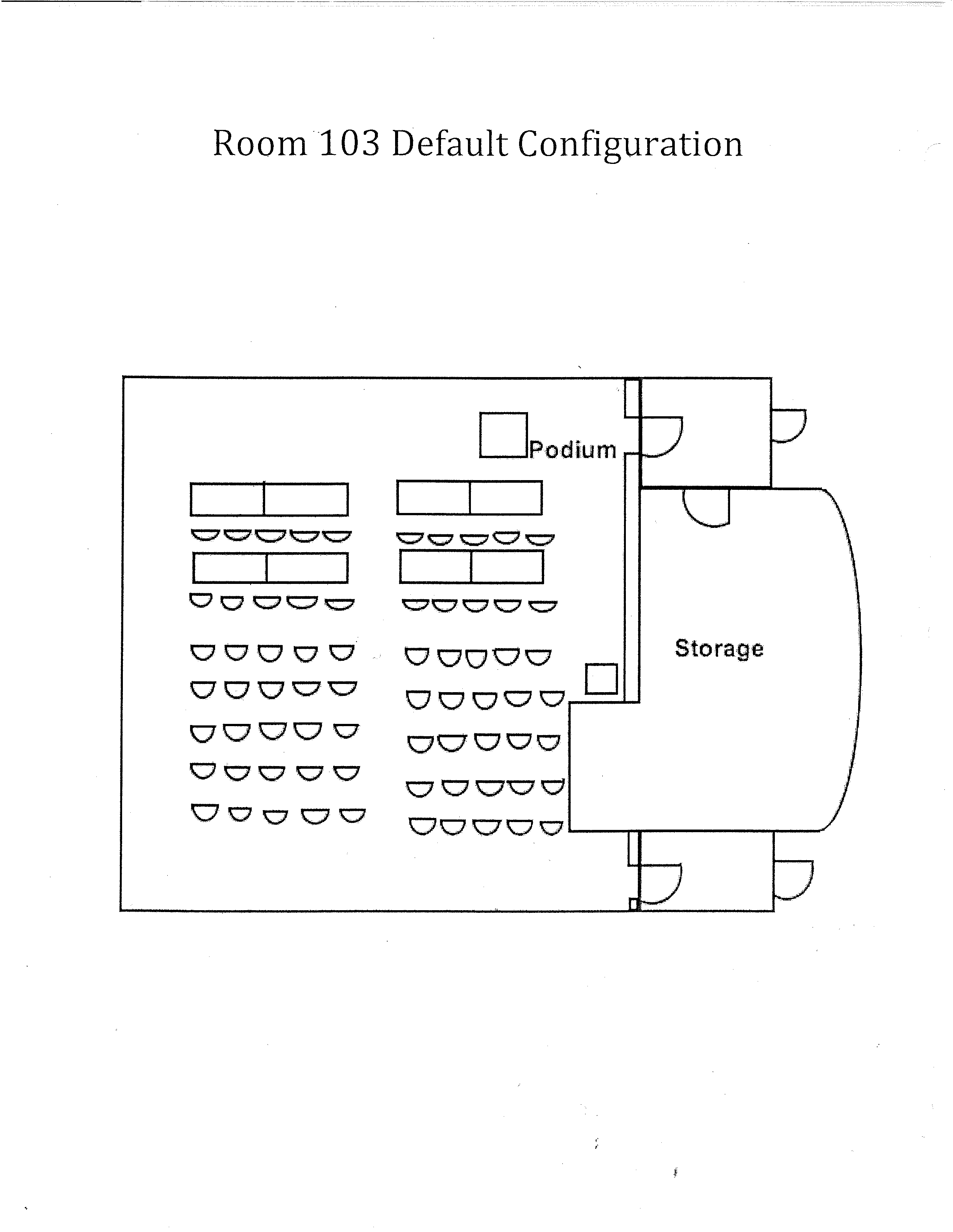 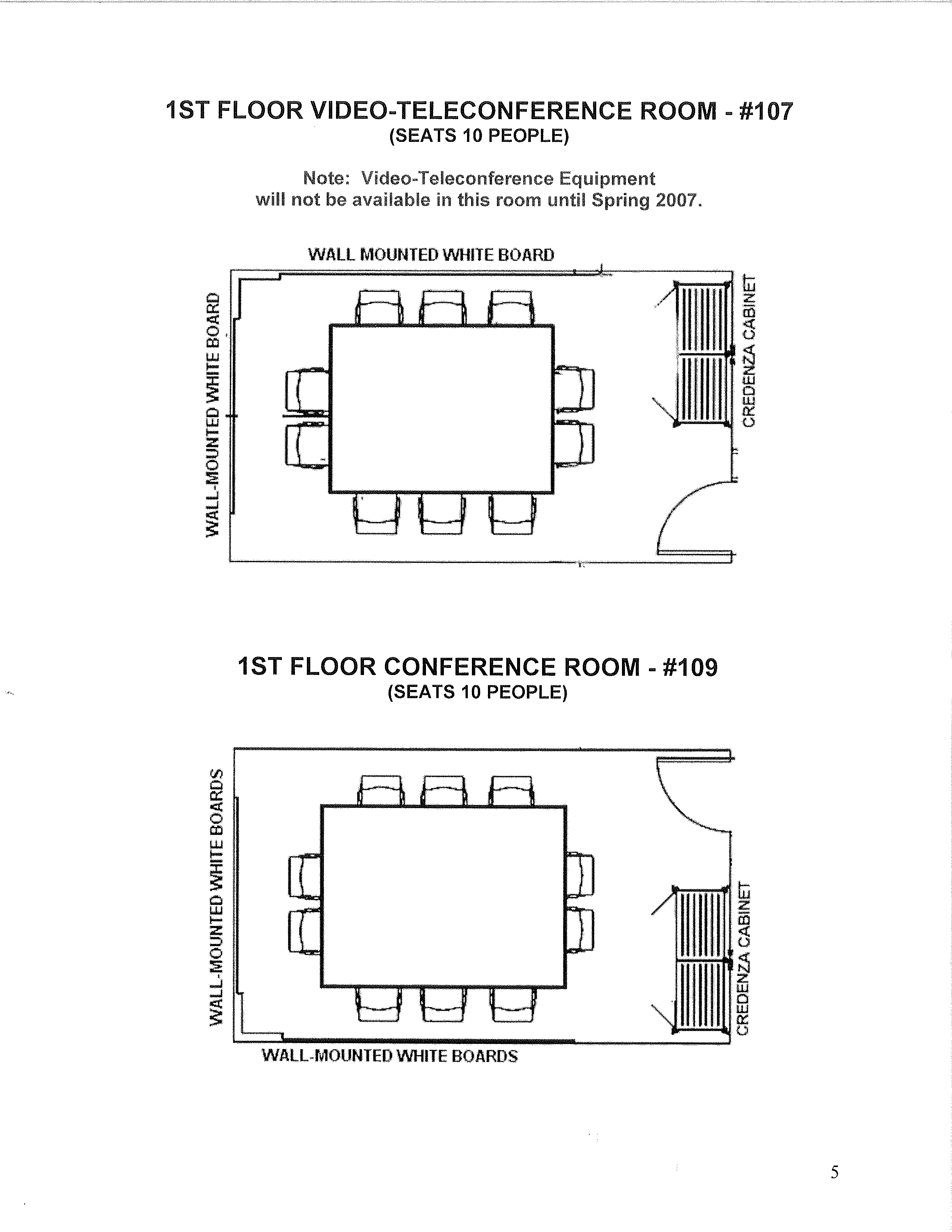 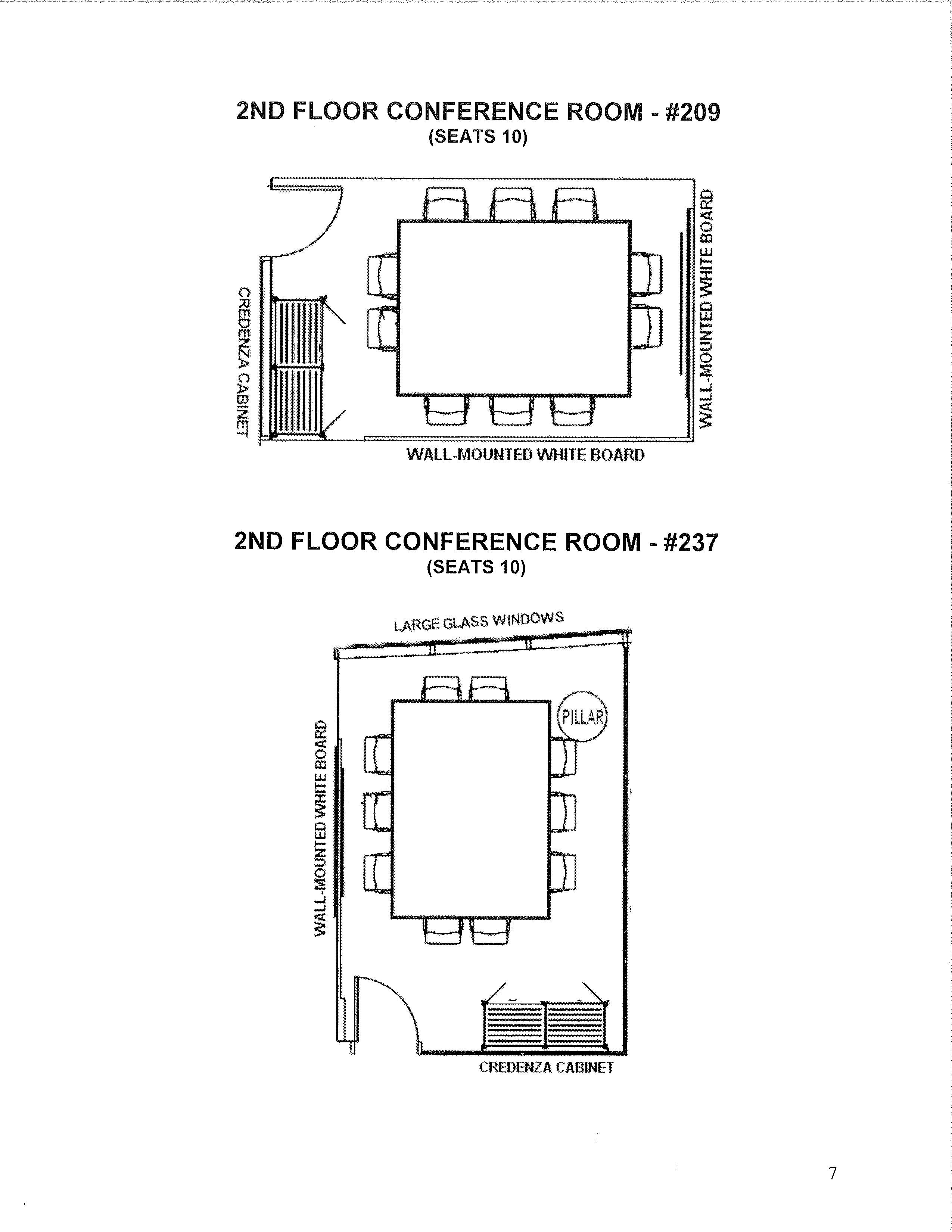 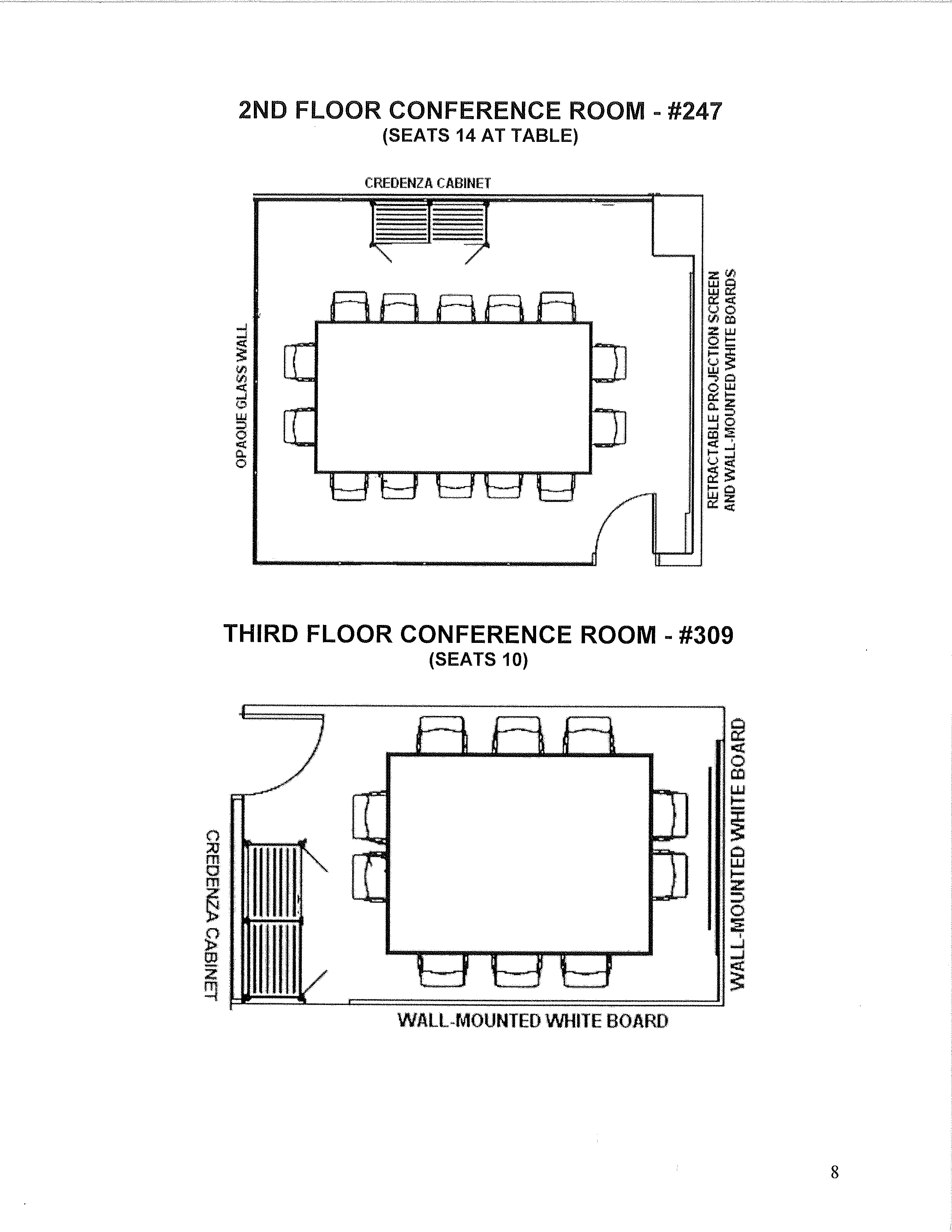 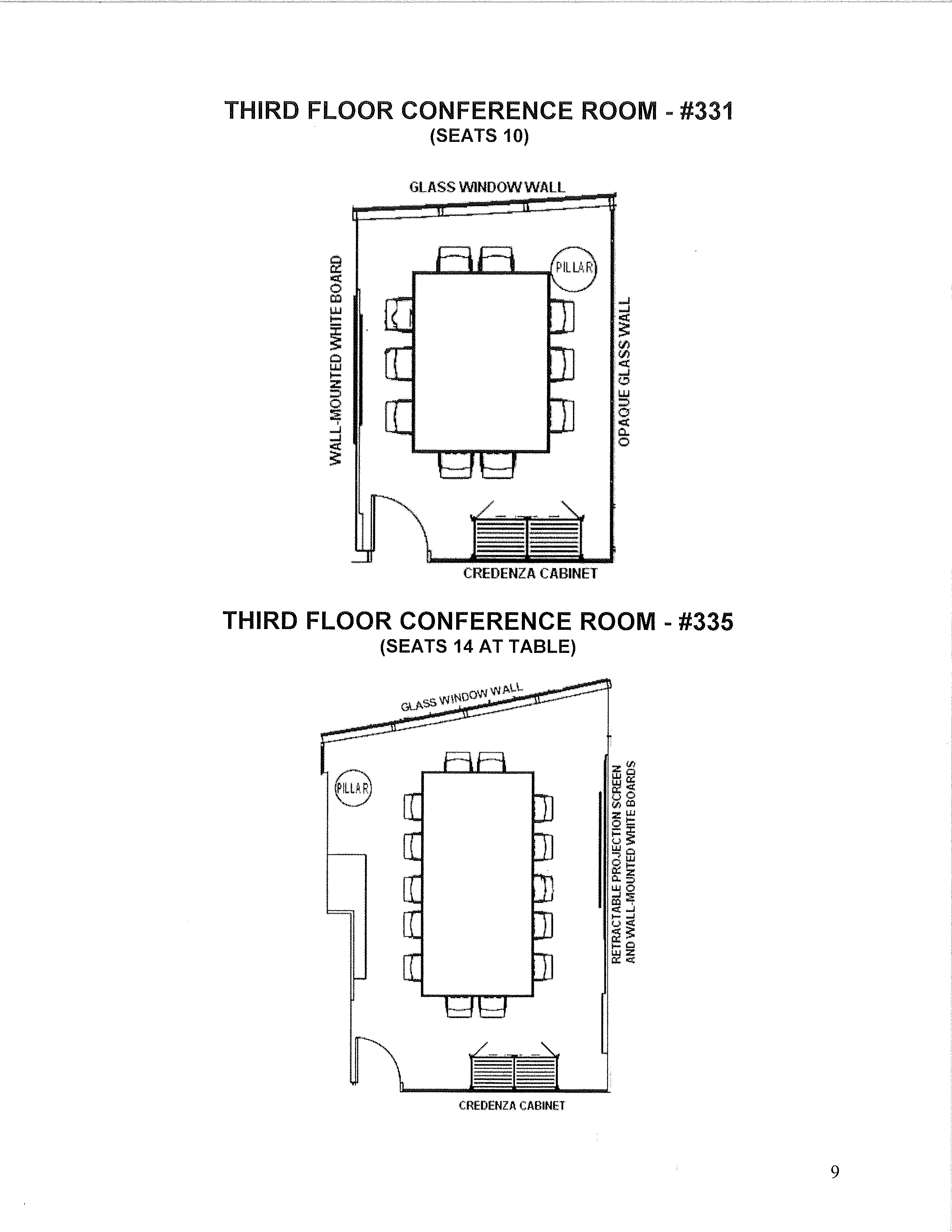 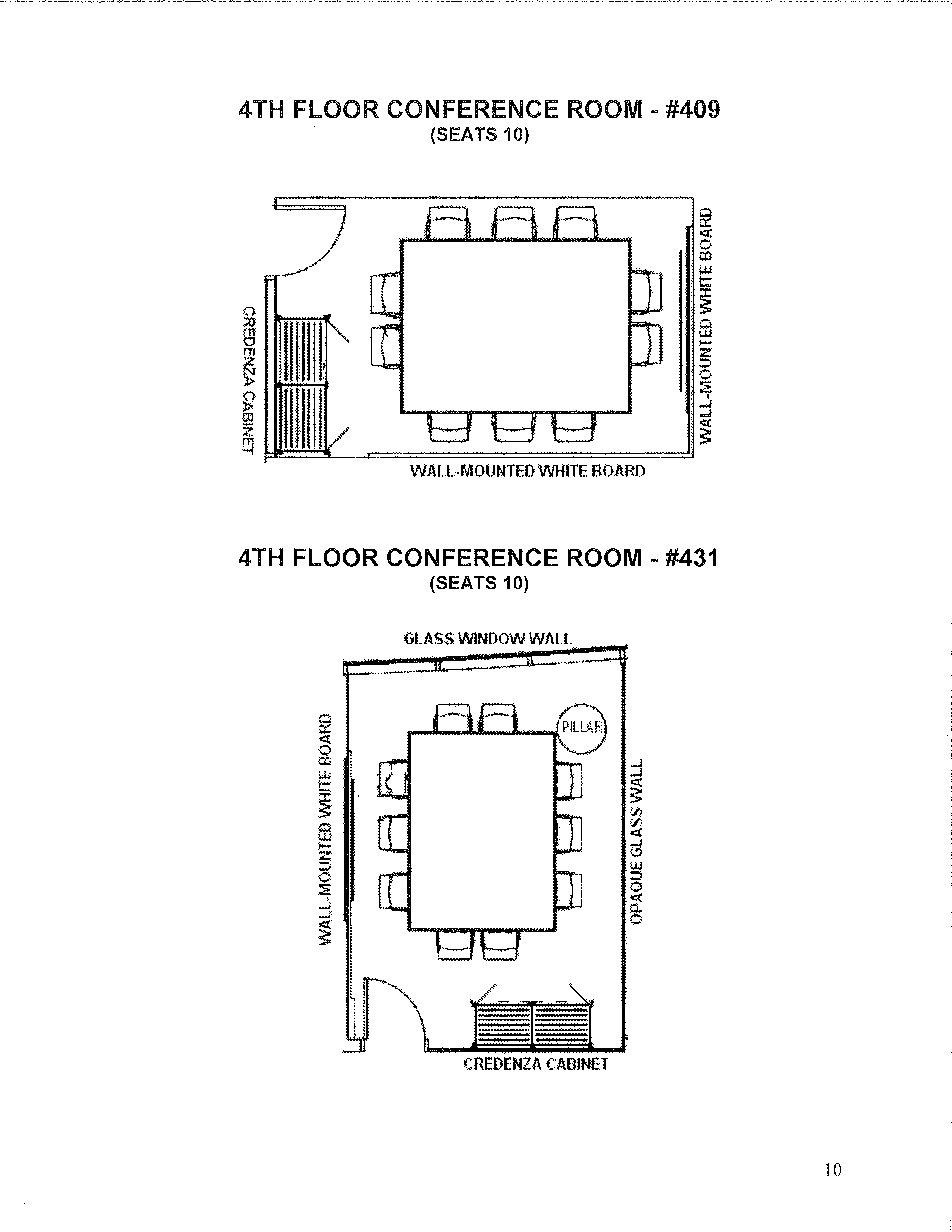 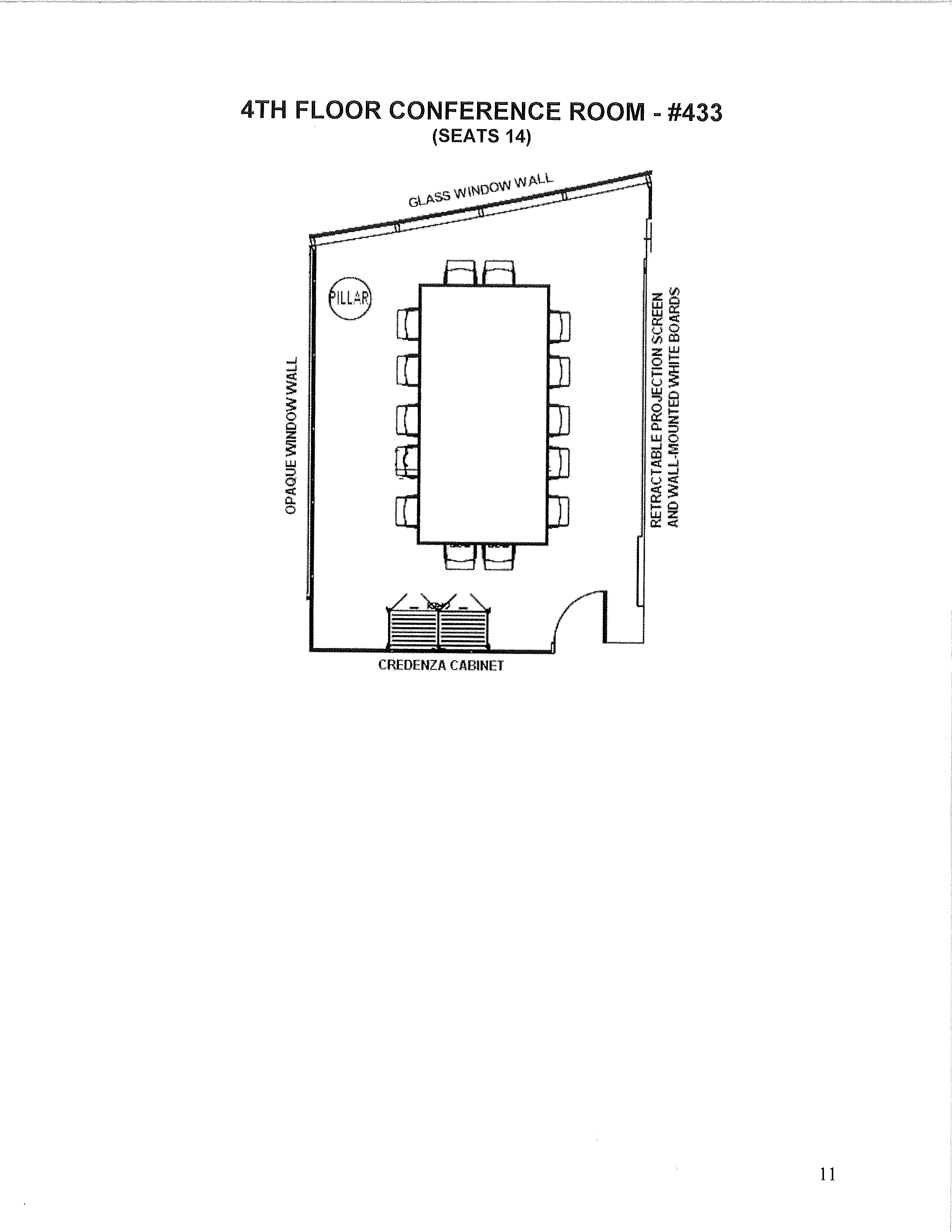 